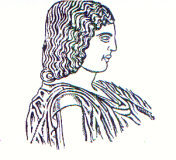 ΓΕΩΠΟΝΙΚΟ  ΠΑΝΕΠΙΣΤΗΜΙΟ  ΑΘΗΝΩΝΤΜΗΜΑ ΕΠΙΣΤΗΜΗΣ ΦΥΤΙΚΗΣ ΠΑΡΑΓΩΓΗΣΕΡΓΑΣΤΗΡΙΟ ΑΝΘΟΚΟΜΙΑΣ ΚΑΙ ΑΡΧΙΤΕΚΤΟΝΙΚΗΣ ΤΟΠΙΟΥΔΙΕΥΘΥΝΤΡΙΑ:  ΚΑΘΗΓΗΤΡΙΑ ΜΑΡΙΑ ΠΑΠΑΦΩΤΙΟΥΙερά οδός 75, Αθήνα 118 55 - Τηλ. 210 5294555 - Fax 210 5294553 -  Email: mpapaf@aua.gr3/5/2018Α Ν Α Κ Ο Ι Ν Ω Σ ΗΑνακοινώνεται στους φοιτητές του 8ου Εξαμήνου του Τμήματος ΕΦΠ/ΑΟΑ, ότι:Α) Την προσεχή Τετάρτη 9/5/2018 στις 13:30 θα δοθεί η δυνατότητα για τους φοιτητές που δεν συμμετείχαν στην 2η πρόοδο, να εξεταστούν στην ύλη της 2ης προόδου στο οικείο Εργαστήριο (Κτήριο Κριμπά, 1ος όροφος).Β) το Εργαστήριο του Μαθήματος «ΚΑΛΛΩΠΙΣΤΙΚΑ ΦΥΤΑ», θα γίνει την Τετάρτη 9/5/2018, σε έξι τμήματα, με αντικείμενο: «Αναγνώριση Καλλωπιστικών Φυτών».Σημείο συνάντησης για όλα τα τμήματα το Αμφιθέατρο Σίδερι, στις 14:30, για την αξιολόγηση αρχικά του Μαθήματος και εν συνεχεία την διεξαγωγή του Εργαστηρίου σύμφωνα με την παρακάτω κατανομή:ΠΑΡΑΚΑΛΟΥΜΕ ΝΑ ΤΗΡΗΘΕΙ Η ΚΑΤΑΝΟΜΗ ΣΕ ΤΜΗΜΑΤΑ ΓΙΑ ΤΗΝ ΟΜΑΛΗ ΔΙΕΞΑΓΩΓΗ ΤΟΥ ΕΡΓΑΣΤΗΡΙΟΥΑπό το ΕργαστήριοΚΑΤΑΝΟΜΗΚΑΘΗΓΗΤΗΣ1Α – ΓΙΩΤΑΣ Μ / ΦΟΙΤ ERASMUSΜ. ΠΑΠΑΦΩΤΙΟΥ2ΓΚΙΛΙΑΣ Α – ΚΑΡΑΓΙΑΝΝΗΣ ΔΑ. ΑΚΟΥΜΙΑΝΑΚΗ-ΙΩΑΝΝΙΔΟΥ3ΚΑΡΑΚΑΣΙΛΙΩΤΗ Μ – ΛΟΙΖΙΑΣ ΑΝΔΡ/ΡΑΦΑ. ΠΑΡΑΣΚΕΥΟΠΟΥΛΟΥΚΑΤΑΝΟΜΗΕΙΣΗΓΗΤΗΣ4ΛΥΚΟΥ ΗΛ – ΝΤΡΙΝΙΑ ΜΚ. ΜΠΕΡΤΣΟΥΚΛΗΣ5ΠΑΓΩΝΔΙΩΤΗΣ ΕΜ – ΤΟΥΛΟΥΜΗ ΣΤΝ. ΝΤΟΥΛΑΣ6ΤΡΙΑΝΤΑΦΥΛΛΙΔΗ Ι –  Τέλος καταλόγου/Φοιτητές ΑΟΑΑΙΚ. ΜΑΡΤΙΝΗ